Тематичний тиждень «Тиждень щасливої дитини»3 день"День радості і сюрпризів"Дата: 03.06.2020 р.Мета: вчити дітей розпізнавати емоційні відчуття, визначати їх характер (добре, приємно, радісно), розуміти поведінку інших та власну. Розширювати уявлення про емоції радості. Формувати позитивні емоції, почуття через посмішку.Виховувати повагу до почуттів інших,бажання дарувати радість близьким.Діти, з першими променями сонця разом з нами прокидаються думки. Вмиваються,роблять зарядку та розлітаються по всьому місту. Вони прилітають до лікарів, вихователів, до дітей великих та маленьких. Думки прилітають до тварин, навіть до рибок в акваріумі. Тому з самого ранку всі звершують різні вчинки – розумні і не дуже, добрі і злі. Сьогодні ми з вами і поговоримо про емоції, настрої які виникають у людини від веселих, пустотливих, позитивних думок, вчинків.Запитайте у дитиниЯкі ж слова, обставини,вчинки можуть викликати у вас радість, радісний настрій?Запропонуйте дитині закінчи реченняДіти радіють, коли…Дорослі радіють, коли….Друг радіє, коли…Мама радіє, коли….Тато радіє, коли….Вихователь радіє, коли…Запитайте у дитиниЯк же за виразом обличчя можна визначити радісну людину? Разом з дитиною зробіть мімічну гімнастику «Усмішка». (Діти беруть люстерка)–Вдих-видих, вдих-видих Витягнути губи трубочкою, І промовити звук «у»Розтягнути губи і сказати звук «и»Розслабити м язи обличчя та посміхнутись один одному. Виразіть усмішкою, що ви раді бачити один одного.Коли тобі весело та радісно, то хочеться поділитися гарним настроєм з усіма довкола. Та інколи, буває дуже важко втішити того, хто невдоволений тасердитий.	Але	не	потрібно	бути	чарівником,	щоб	подарувати	посмішку товаришеві чи простому подорожньому.Мультфільм « Подарована радість»https://www.youtube.com/watch?v=-aqN4PuKzdo&t=37sПодарує вам радісний настрій мультик – пісенька «Булька»https://www.youtube.com/watch?v=7V2ZmuWXE00(проспівайте пісеньку разом з дитиною, за бажанням – вивчіть її)Ідеї для виготовлення поробокЗробіть сюрприз дитині конструктор « З зубочисток і пластиліну»https://mini-rivne.com/konstruktor-z-plastuliny/Відпочиньте разом з дитиною Фізкультхвилинка «Веселі стрибунці» https://www.youtube.com/watch?v=NqpqiJFd1VEПограйте з дитиною «Ігри з сонцем або чим зайнятися в сонячний деньhttps://mini-rivne.com/igru-z-soncem/Навчити дитину читати швидкоhttps://www.youtube.com/watch?v=Ay1PtMBuQVgРобимо сюрприз рідним чи друзямhttps://www.youtube.com/watch?v=5tXVbN_Nj-YЧитаємо смішинка і посміхаєморсяhttps://xn--80aaukc.xn--j1amh/smishinki_veselinki.htmlРекомендації для батьків:Не перенавантажуйте дитину кількістю виконання завдань.Оберіть	із	запропонованих	ті	види	активностей,	які	ваша	дитина	буде виконувати із задоволенням.Порівнюємо зображення , шукаємо відмінності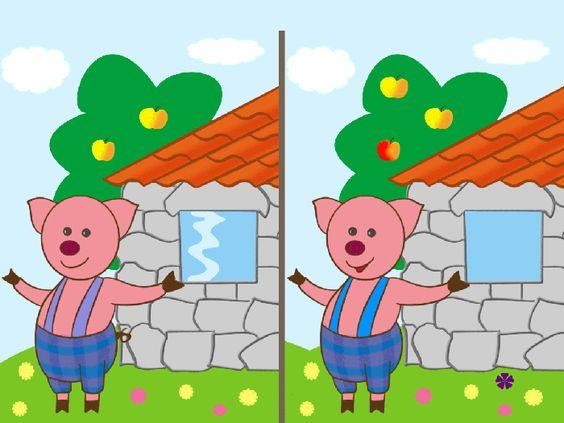 Пригадуємо улюбленні страви тварин та птахів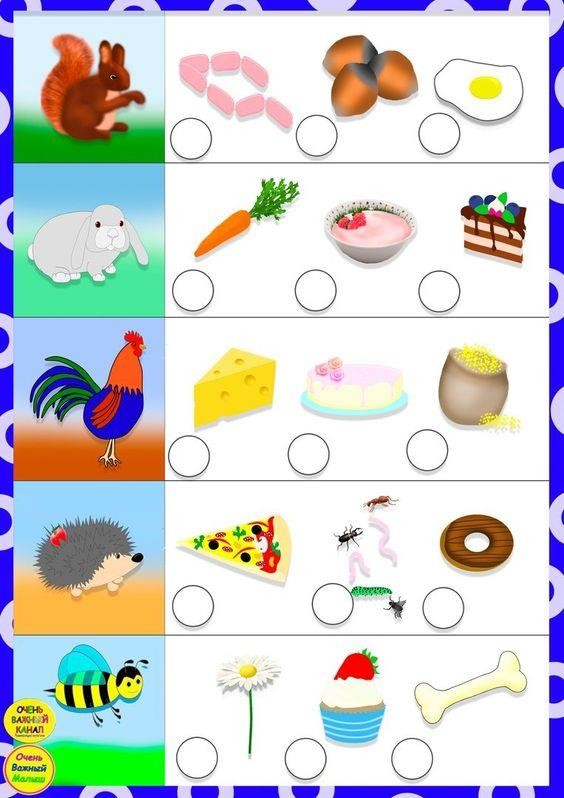 Вставляємо пропущені літери (Звуки)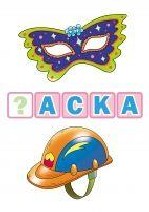 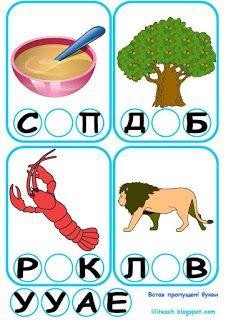 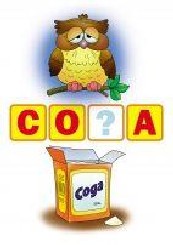 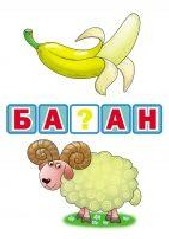 Підбераємо предмети схожі за призначенням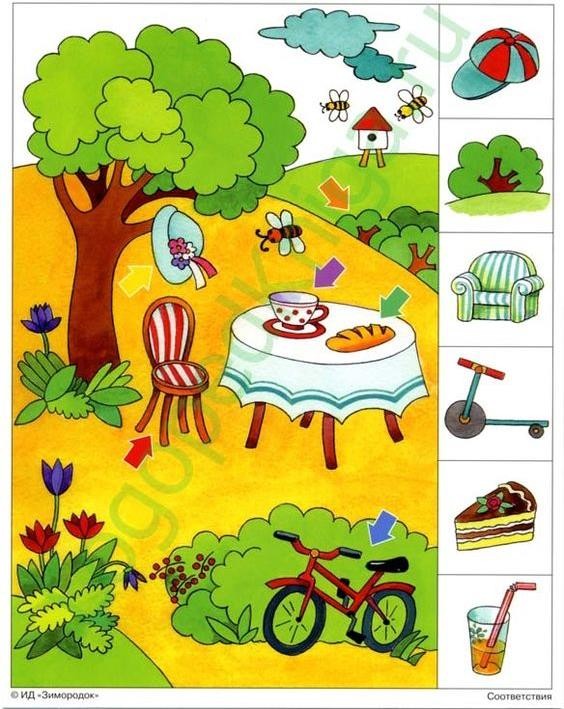 Повторюємо склад чисел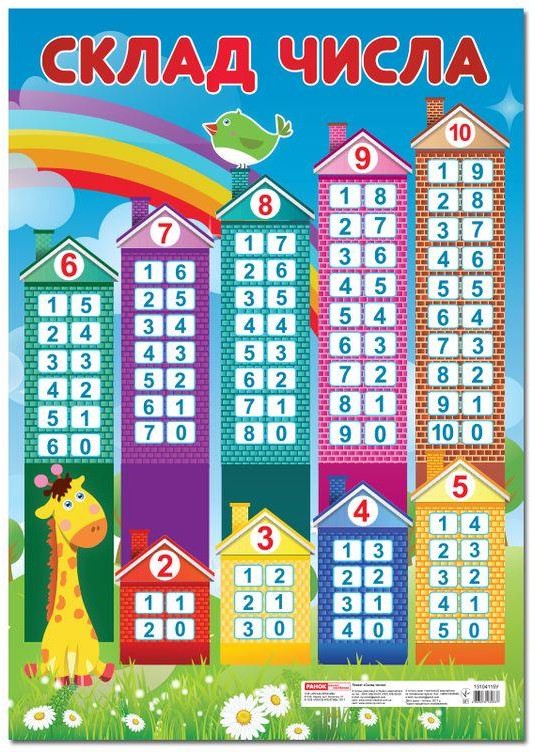 Намалюйте кружечки у віконечках ,щоб вийшла цифра на даху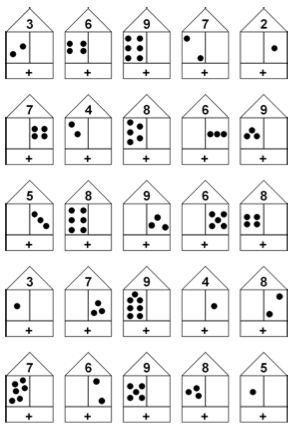 Порівнюємо предмети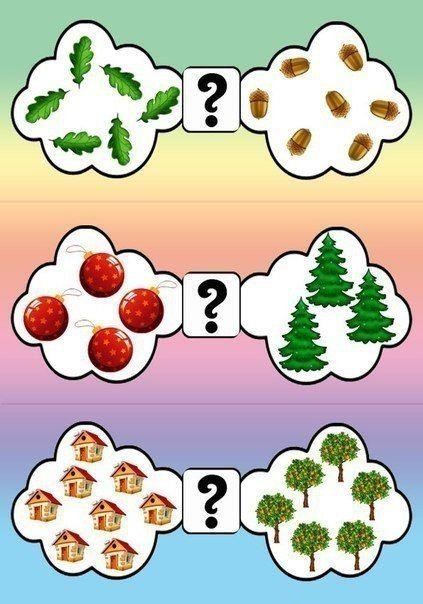 Сортуємо овочі та фрукти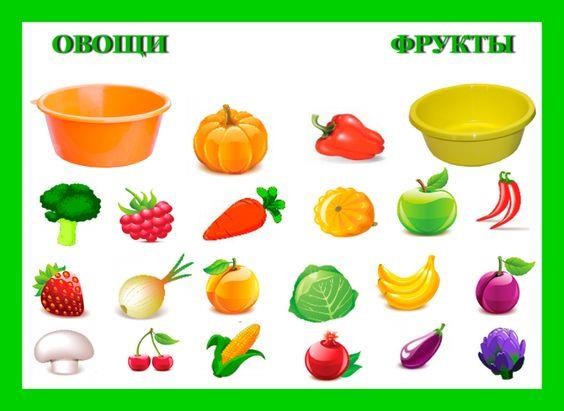 Складаємо розповідь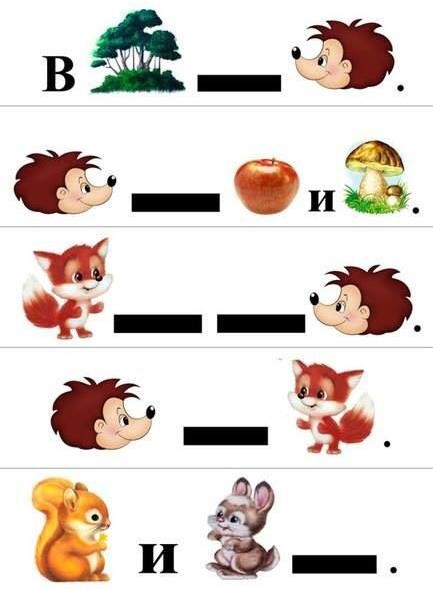 Пригадуємо , як правильно тримати олівець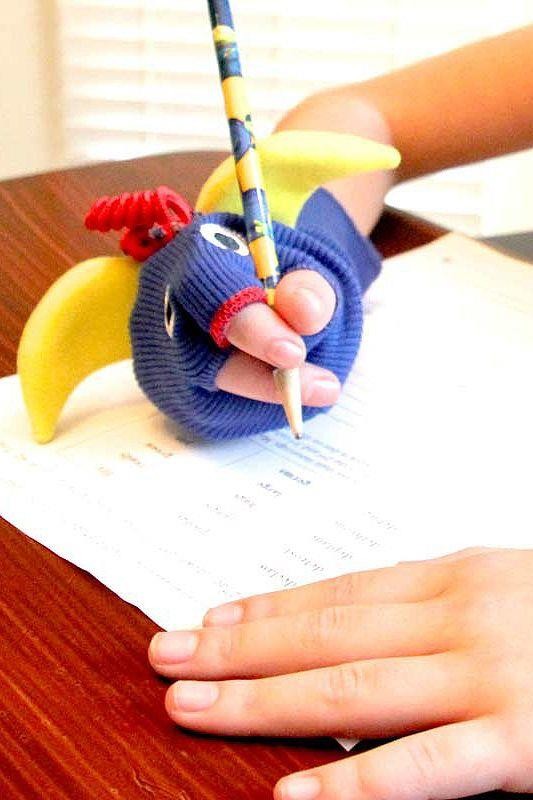 Розмальовуємо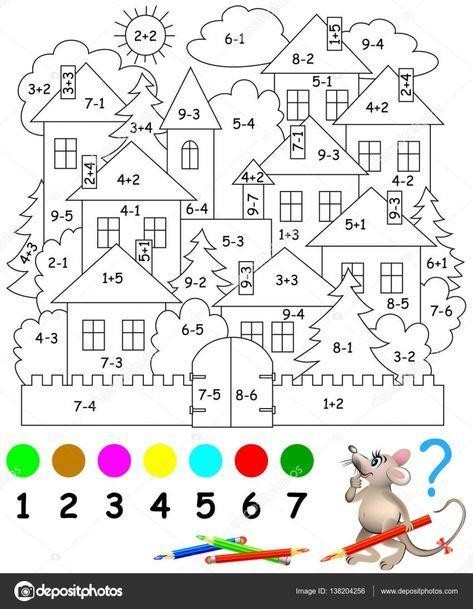 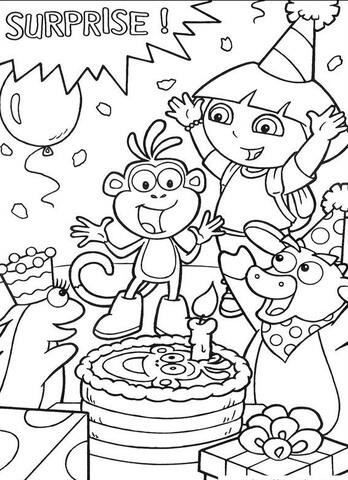 